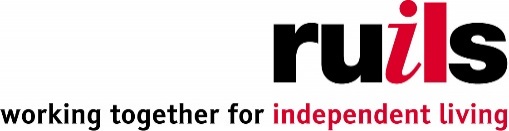 Family Matters Parent Referral FormPlease return to: FREEPOST RSZZ-ZSKC-LAEB, Ruils, DAAC, 4 Waldegrave Road, Teddington, TW11 8HT or Email us:For Richmond referrals: familymatters@ruils.co.uk For Hounslow referrals: Alkatripathi@ruils.co.uk To view our full Privacy Policy on our website http://www.ruils.co.uk/your-information or contact us on 020 8831 6083 or on email via info@ruils.co.uk to request a paper version.Parent / Carer Details: NameMsMrsDrOther specifyGenderMaleParent / Carer Details: NameMissMrProf Other specifyGenderFemaleParent / Carer Details: NameAddressAddressAddressAddressPostcodeContact Number/sContact Number/s12Email AddressEmail AddressDate of BirthDate of BirthRelationship to childRelationship to childChild 1 details:NameNameNameChild 1 details:Date of BirthDate of BirthDate of BirthChild 1 details:Diagnosis/ issueDiagnosis/ issueDiagnosis/ issueChild 1 details:School/institutionSchool/institutionSchool/institutionAddress (if different to parent)Address (if different to parent)PostcodeChild 2 details:NameChild 2 details:Date of BirthChild 2 details:Diagnosis/ issue (if applicable)Child 2 details:School/institutionAddress (if different to parent)Address (if different to parent)PostcodeChild 3 details:NameChild 3 details:Date of BirthChild 3 details:Diagnosis/ issue (if applicable)Child 3 details:School/institutionAddress (if different to parent)Address (if different to parent)PostcodeParent Communication Needs Preferred Method of CommunicationReferrer detailsNameReferrer detailsTelephone NumberReferrer detailsEmailReferrer detailsJob Title & OrganisationAccess Requirements e.g. mobility issues, home visit requiredAccommodation Issues e.g. has pets, lives on 3rd floor of flatsDoes the parent/carer have a disability?NoAcquired Brain InjuryDoes the parent/carer have a disability?Alcohol & Substance MisuseLong Term Health ConditionDoes the parent/carer have a disability?Learning DisabilityMultiple DisabilityDoes the parent/carer have a disability?Mental HealthPhysical DisabilityDoes the parent/carer have a disability?Prefer Not to SayUnknownNature of disability and / or health conditionAre there any Safeguarding Issues?  If yes, please specify:YesIf yes, please provide details:Are there any Safeguarding Issues?  If yes, please specify:NoIf yes, please provide details:Are there any known Risks? If yes, please specify:YesIf yes, please provide details:Are there any known Risks? If yes, please specify:NoIf yes, please provide details:How did you find out about the service?Details of Enquiry / IssueAny important dates and / or timescales to be aware of?Any important dates and / or timescales to be aware of?Any important dates and / or timescales to be aware of?Any important dates and / or timescales to be aware of?Any important dates and / or timescales to be aware of?Action Already Taken / Relevant Case HistoryAction Already Taken / Relevant Case HistoryAction Already Taken / Relevant Case HistoryAny other agency involved or referred to for providing assistance or advice?  Provide details:Any other agency involved or referred to for providing assistance or advice?  Provide details:Any other agency involved or referred to for providing assistance or advice?  Provide details:Any other agency involved or referred to for providing assistance or advice?  Provide details:Other useful information or notesOther useful information or notesDemographic InformationDemographic InformationDemographic InformationDemographic InformationDemographic InformationDemographic InformationEthnicityEthnicityEthnicityEthnicityEthnicityEthnicityWhiteEnglish / Welsh /Scottish / Northern Irish / BritishMixed / Multiple Ethic GroupsAny other mixed/multiple ethnic background WhiteAny other white backgroundMixed / Multiple Ethic GroupsWhite and Black AfricanWhiteIrishMixed / Multiple Ethic GroupsWhite and Black CaribbeanWhiteGypsy or Irish TravellerMixed / Multiple Ethic GroupsWhite and AsianWhiteEastern EuropeanOther Ethnic GroupsArabAsian or Asian BritishBangladeshiOther Ethnic GroupsAny other Ethnic backgroundAsian or Asian BritishChineseBlack / African / Caribbean / Black BritishAfricanAsian or Asian BritishIndianBlack / African / Caribbean / Black BritishCaribbeanAsian or Asian BritishPakistaniBlack / African / Caribbean / Black BritishAny other Black backgroundAsian or Asian BritishAfghanNot StatedPrefer not to sayAsian or Asian BritishAny other Asian backgroundNot StatedNot knownSexual OrientationSexual OrientationSexual OrientationSexual OrientationReligionReligionReligionReligionHeterosexualBisexualChristianMuslimGay    Other     BuddhistSikhLesbianPrefer not to sayHinduNoneJewishPrefer not to sayGenderGenderGenderGenderOther (please specify)MaleTransgenderFemalePrefer not to sayFor referrersThe client knows this referral has been made and is happy to be contacted.The client knows this referral has been made and is happy to be contacted.The client knows this referral has been made and is happy to be contacted.Referrer Signature:DateClients/Self-ReferralsI agree to Ruils contacting me in regards to this referral and recording my details on their database.I agree to Ruils contacting me in regards to this referral and recording my details on their database.I agree to Ruils contacting me in regards to this referral and recording my details on their database.Client signature:DateRUILS MembershipI would like to become a member of RUILS (free membership)I would like to become a member of RUILS (free membership)I would like to become a member of RUILS (free membership)Client signature:DateRUILS Childrens’ Services e-mail listI would like to receive occasional emails about RUILS events such as parent workshops.I would like to receive occasional emails about RUILS events such as parent workshops.I would like to receive occasional emails about RUILS events such as parent workshops.Client signature:Date